	CURRICULUM VITAE	Trần Thu Hà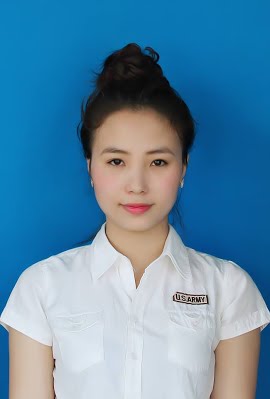 Nhân viên thực tậpGiới tính:	NữNgày sinh:	08/06/1997Tình trạng hôn nhân:	Độc ThânĐịa chỉ:	123 Hùng Vương, TP.HCMĐiện thoại:	09812345678Email:	thuha.tran12@gmail.comWebsite: 	facebook.com/thuha.tranTôi học tập và làm việc bằng tiếng Anh, thường xuyên giao tiếp với giáo viên người nước ngoài. Tôi muốn truyền kỹ năng, niềm đam mê của mình thông qua các hoạt động xã hội như dạy tiếng Anh cho trẻ em. Trong tương lai, tôi muốn có thêm nhiều kinh nghiệm trong ngành quản lý khách sạn. Mục tiêu của tôn là tìm kiếm một công việc vừa thỏa mãn đam mê vừa có thể làm giàu kỹ năng tổng thể của bản thân.Major: Quản trị kinh doanh - Bằng cử nhân quốc tế (IBD)Đại học Kinh tế Quốc dân (NEU)10/2015 - 05/2019Tiếng Anh - Cao cấpMS Office: Giỏi
• Văn phòng• Tư duy lo gic và sáng tạo• Nói trước đám đông• Yêu cái đẹp• Đánh giá món ăn• Quần áo thương hiệu nổi tiếng khi bán• Ghi chép thông tin

• TOP 10 Good Ballet in Primary schoolMs. Nguyễn Thanh HồngQuản lý -  Trung tâm Anh ngữ Pasal  – 0123456789 – hongnguyen@abc.com
Tôi xin cam đoan những điều trên là đúng sự thật!Hiện tạiTrung Tâm Anh Ngữ Pasal Nhân viên kinh doanh bán thời gian, trợ giảng• Vận hành Fanpage trung tâm.• Quản lý học viên trực tuyến.• Bán khóa học qua điện thoại.• Tạo các nhóm tìm kiếm giáo viên nước ngoàiThành tích và kỹ năng đạt được:• Tăng hiệu quả.• Chịu được áp lực.• Quản lý thời gian. 06/20xxKhách sạn 5 sao SheratonPhục vụ các sự kiện cưới hỏi• Chuẩn bị sẵn bàn, tháp, bát đĩa, chén, ... đảm bảo vệ sinh, sạch sẽ và tỏa sáng, không để các vết bẩn trên chén hoặc đĩa.Thành tích và kỹ năng đạt được:• Kiên nhẫn• Nụ cười hấp dẫn • Cẩn thận